Psalm 1:1-2“Blessed is the man who _____________ not in the _____________ of the ________________, Nor _______________ in the path of _______________, Nor ____________ in the seat of the ________________;“But his ______________ is in the _________ of the ___________, and in His ___________ he _________________ day and night.”Word Bank for verse 2:Law		Delight		Lord		Meditates		Law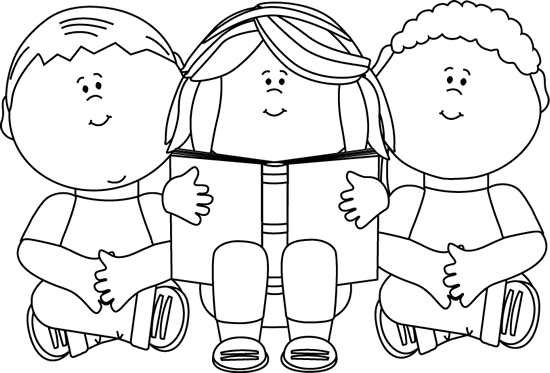 